1. Hakija2. Tuettava investointi tai toimenpide3. Pääoman tarve ja rahoitussuunnitelma4. Kiinteistön ja irtaimiston arvo5. Velat6. Valtion takausta haetaan lainalle:     (Jos takausta haetaan useammalle lainalle, annetaan kohdan tiedot jokaisesta lainasta eri liitteellä.)7. Valtiolle tarjottavat vastavakuudet (kiinteistökiinnitys, yrityskiinnitys, muu)8. Lisätietoja (voidaan esittää myös erillisellä liitteellä)9. Suostumus tietojen antamiseenLuottolaitoksen lausuntoHAKUOHJEETValtiontakauksen hakeminenTätä lomaketta käytetään haettaessa porotalouden ja luontaiselinkeinojen rakennetuen (986/2011) mukaista valtiontakausta. Valtiontakausta ja siihen liittyvää tukea haetaan samaan aikaan kuin muutakin investointitukea (avustus ja valtionlaina/korkotuki). Valtiontakaus voidaan myöntää luontaiselinkeinon harjoittamisessa tarvittavan tuotantorakennuksen rakentamiseen, porojen hankintaan ja asuntorakentamiseen sekä tilanpidon aloittamiseen.Valtiontakaushakemus on toimitettava luottolaitoksen lausunnon kera Lapin elinkeino-, liikenne- ja ympäristökeskukseen. Hakemus tulee vireille, kun se on saapunut elinkeino-, liikenne- ja ympäristökeskukselle ja se täyttää vireille tulon ehdot.Valtiontakaus voidaan myöntää sellaiselle hakijalle, jolla ei ole maatilan hallintaan, sijaintiin tai muihin vastaaviin syihin liittyen lainan saamiseksi riittäviä vakuuksia. Valtiontakausta ei myönnetä, jos hakijalla on käytettävissään muuta vakuudeksi käypää omaisuutta.Valtiontakauksia myönnetään ensisijaisesti toimintaan, jossa merkittävästi uusitaan tuotantomenetelmiä tai jonka avulla laajennetaan maatilan tuotantotoimintaa.Valtiontakaus voidaan myöntää korkotukilainan tai muun normaaliehtoisen lainan pääoman, koron sekä muiden luottoehtojen mukaisten maksujen suoritusten vakuudeksi. Valtiontakaus myönnetään vain yhtä suurin vuotuisin lyhennysmaksuin takaisin maksettavalle lainalle.Valtiontakaus voi ainoastaan erityisestä syystä olla suurempi kuin 30 prosenttia toimenpiteen kokonaisrahoituksesta. Samaan investointiin myönnetty avustus ja valtiontakaus yhteensä eivät saa ylittää 70 prosenttia investoinnin kokonaisrahoituksesta. Yhtä tilaa kohden saa olla valtiontakauksia voimassa enintään 100.000 euroa.Valtiontakausta myönnettäessä peritään lainan saajalta luottolaitoksen välityksellä valtiolle kertamaksu, jonka suuruus on 0,75 prosenttia takauksen määrästä, kuitenkin enintään 200 euroa. Lisäksi takauksesta peritään lainan saajalta puolivuosittain jälkikäteen maksu, jonka suuruus on 0,75 prosenttia takausluoton kulloinkin jäljellä olevasta määrästä. Valtiontakaukseen sisältyvän tuen määrä on vähintään 0,15 prosenttia, mutta enintään 5,0 prosenttia takauksen määrästä. Maa- ja metsätalousministeriö ilmoittaa vuosittain etukäteen kunakin vuonna myönnettäviä valtiontakauksia varten valtiontakaukseen sisältyvän tuen määräksi katsottavan osuuden valtiontakauksen määrästä.Valtiontakaus myönnetään täytetakauksena. Valtiontakaukselle on annettava vastavakuus, joka voi olla kiinteistö- tai yrityskiinnitys. Vastavakuuden ei tarvitse olla turvaava. HakijaHakijaksi merkitään kaikkien niiden hakijoiden nimet, jotka vastaavat takaukseen haettavista lainoista. Kaikki hakijat allekirjoittavat hakemuksen. Yhteisön puolesta allekirjoittaa takaushakemuksen, hakijan suostumuksen ja sitoumuksen se, jolla on oikeus kirjoittaa yhteisön nimi.Tilatunnuksena käytetään tunnusta, joka on annettu peltoala- ja eläinperusteisten tai muiden tukien yhteydessä.Tilan katsotaan sijaitsevan siinä kunnassa, jossa sen talouskeskus on.Sanallinen kuvaus investoinnista, johon takausluottoa haetaan sekä hankkeen toteuttamisajankohta. Tämä kuvaus voidaan julkaista tukien julkistamisen yhteydessäPääoman tarve ja rahoitussuunnitelma kohdassa ilmoitetaan hankeen kustannusarvio sekä selvitys siitä, miten kyseinen hanke aiotaan rahoittaa. Arvioidaan kiinteistöön kuuluvan kiinteän ja irtaimen omaisuuden käypä arvo ja vakuusarvo.Kohtaan "Velat" merkitään olemassa olevien velkojen yhteenlaskettu määrä joko lomakkeelta nro 550 tai vastaavat tiedot sisältävästä luettelosta. Jos valtiontakausta haetaan useampaan luottoon, tiedot on annettava jokaisesta lainasta erikseen.Kohdassa "Valtiolle tarjottavat vastavakuudet" ilmoitetaan valtiolle tarjottavan vastavakuuden laatu ja lainamäärä, jonka se kattaa. Ellei hakijalla ole tarjottavana muuta vastavakuutta, myös yhteisön jäsenten omavelkainen takaus tai hakijan vastasitoumus voidaan hyväksyä.  Yrityksen omistussuhteet täytetään hakuhetken tilanteen mukaisina. Jos omistussuhteissa on tapahtunut muutoksia maatilan hankinnan tai yrityksen yhtiösopimuksen allekirjoituksen jälkeen, on hakemukseen liitettävä selvitys muutoksista.LIITTEETMaatilan omistusselvitys (jäljennös lainhuutorekisterikortista sekä niistä saantokirjoista, joiden perusteella omistuksessa on lainhuudon jälkeen tapahtunut muutoksia; esimerkiksi kauppa-, vaihto- tai lahjakirja, ositus-, perinnönjako- tai yhtiösopimus), jos takausluoton kohteena oleva hanke toteutetaan hakijan omistamalla tilalla.Rasitustodistukset kiinteistöistä, jotka kuuluvat hakijan maatilaan.Lisäksi on toimitettava seuraavat liitteet, jos niitä ei ole toimitettu porotalouden ja luontaiselinkeinojen investointitukihakemuksen (lomake 3561) liitteinä:Liiketoimintasuunnitelma, lomake 3547Verotustiedotjäljennös hakijan/hakijoiden verotuspäätöksestä ja verolomakkeesta 2 (maatalouden veroilmoitus) hakemuksen vireille tuloa edeltäneestä viimeksi toimitetusta verotuksesta.jäljennös verolomakkeista, joilla hakija on ilmoittanut elinkeinotulonsa verottajalle hakemuksen vireille tuloa edeltäneenä vuotena.luotettava selvitys tulojen muutoksista, jos ne ovat olennaisesti muuttuneet tai tulevat muuttumaan toimitetun verotuksen mukaisista tuloista. Jäljennökset vuokrasopimuksista, jos tuettava rakennus sijaitsee alueella, jonka hallinta perustuu vuokrasopimukseen. Takaukseen liittyvän tuen myöntämisen edellytyksenä on, että vuokrasopimukset ovat voimassa 10 vuotta ja ne on kirjattu. Lomakkeelle (nro 500) laadittu luettelo yrityksen veloista ja niistä veloista, joiden vakuutena yritysomaisuus on, tai vastaavat tiedot muuten.Yhtiöjärjestyksen tai vastaavan jäljennös, jos hakijana on yhteisö.Jos hakijana on yhteisö, on hakemukseen lisäksi liitettäväkaupparekisteriote, josta on käytävä ilmi ne henkilöt, joilla on oikeus yhteisön puolesta toimia hakemuksen kohteena olevassa asiassa.jäljennös yhteisön kokouspöytäkirjasta, jossa hankkeesta tai sitä koskevasta takaushakemuksesta on päätetty.HAKEMUKSEN KÄSITTELYÄ NOPEUTTAA, KUN HAKEMUS ON TÄYTETTY HUOLELLISESTI JA SIINÄ ON MUKANA KAIKKI TARVITTAVAT LIITTEET.ELINKEINO-, LIIKENNE- JA YMPÄRISTÖKESKUS VOI PYYTÄÄ LISÄSELVITYKSIÄ TUKIPÄÄTÖKSEN TEKEMISTÄ VARTEN.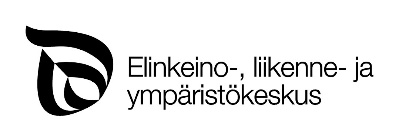 VALTIONTAKAUSHAKEMUSPorotalouden ja luontaiselinkeinojen rakennetuen (986/2011) ja kolttalain (253/1995) mukaisen valtiontakauksen ja siihen liittyvän tuen saamisestaLUE HAKUOHJEET ENNEN TÄYTTÄMISTÄ!Viranomaisen vastaanottomerkinnätViranomaisen vastaanottomerkinnätViranomaisen vastaanottomerkinnätLUE HAKUOHJEET ENNEN TÄYTTÄMISTÄ!Hakemus saapunut Lapin elinkeino-, liikenne- ja ympäristökeskukseen (= vireille tulopäivä)Hakemus saapunut Lapin elinkeino-, liikenne- ja ympäristökeskukseen (= vireille tulopäivä)(Leima)LUE HAKUOHJEET ENNEN TÄYTTÄMISTÄ!(Leima)LUE HAKUOHJEET ENNEN TÄYTTÄMISTÄ!ArkistointitunnusHankenumeroHankenumeroLUE HAKUOHJEET ENNEN TÄYTTÄMISTÄ!HankenumeroHankenumeroHakija / hakijat Henkilötunnus/Y-tunnusMaatilan sijaintikunta ja tilatunnusJakeluosoitePostinumero ja -toimipaikkaPostinumero ja -toimipaikkaPuhelinnumeroSähköpostiSähköpostiInvestointi tai toimenpide, johon takausluottoa haetaan (lyhyt kuvaus investoinnista, esim. käyttötarkoitus, onko kyseessä uudisrakennus, laajennus vai peruskorjaus). Hankkeen kuvaus, joka voidaan julkaista.euroaInvestoinnin kustannusarvioRahoitus- Korkotukilaina/valtionlaina       - Avustus- Muut luotot- Oma rahoitusRahoitus yhteensäKiinteistöön kuuluvat rekisteritilat (tarvittaessa erillisellä liitteellä):Kiinteistöön kuuluvat rekisteritilat (tarvittaessa erillisellä liitteellä):Kiinteistöön kuuluvat rekisteritilat (tarvittaessa erillisellä liitteellä):Kiinteistöön kuuluvat rekisteritilat (tarvittaessa erillisellä liitteellä):Kiinteistöön kuuluvat rekisteritilat (tarvittaessa erillisellä liitteellä):Kiinteistöön kuuluvat rekisteritilat (tarvittaessa erillisellä liitteellä):Kiinteistöön kuuluvat rekisteritilat (tarvittaessa erillisellä liitteellä):KiinteistöKäypä arvoeuroaVakuusarvoeuroaPeltoaha€/haMetsääha€/haNykyiset tuotantorakennuksetAsuinrakennusVapaa-ajan asuntoMuut (tonttimaat, sora-alueet ym.)Uusi tuotantorakennusKiinteistö yhteensäIrtaimistoKäypä arvoeuroaVakuusarvoeuroaKoneet ja kalustoEläimetMuu irtainIrtaimisto yhteensäOmaisuus yhteensä (kiinteistö + irtaimisto)Omaisuus yhteensä (kiinteistö + irtaimisto)Nykyiset velat yhteensä (erittely liitteellä)Lainamäärä enintään, euroaLainamäärä enintään, euroaLainamäärä enintään, euroaLaina-aika, v Korkotukilaina Korkosidonnaisuus (kirjaimin)Korkosidonnaisuus (kirjaimin)Korkosidonnaisuus (kirjaimin)Marginaali %Kokonaiskorko % allekirjoitushetkelläValtiontakausta haetaanValtiontakausta haetaanValtiontakausta haetaanValtiontakausta haetaanValtiontakausta haetaan koko lainalle koko lainalle       eurolle hankkeeseen kohdistuvasta lainasta       eurolle hankkeeseen kohdistuvasta lainasta       eurolle hankkeeseen kohdistuvasta lainastaLainamäärä enintään, euroLainamäärä enintään, euroLainamäärä enintään, euroLaina-aika, v Pankkilaina Korkosidonnaisuus (kirjaimin)Korkosidonnaisuus (kirjaimin)Korkosidonnaisuus (kirjaimin)Marginaali %Kokonaiskorko % allekirjoitushetkelläValtiontakausta haetaanValtiontakausta haetaanValtiontakausta haetaanValtiontakausta haetaanValtiontakausta haetaan koko lainalle koko lainalle       eurolle hankkeeseen kohdistuvasta lainasta       eurolle hankkeeseen kohdistuvasta lainasta       eurolle hankkeeseen kohdistuvasta lainastaHakija sitoutuu siihen, että tuen kohteena olevalla maatilalla noudatetaan sellaisia asianomaista tuotannonalaa koskevia pakollisia vaatimuksia, jotka perustuvat ympäristöä, hygieniaa ja eläinten hyvinvointia koskevaan Euroopan unionin ja kansalliseen lainsäädäntöön.Hakija suostuu siihen, että maa- ja metsätalousministeriön, Ruokavirastoviraston tai elinkeino-, liikenne- ja ympäristökeskuksen valtuuttama henkilö tukipäätöksen tekemiseksi tutustuu tarvittaessa hakemuksen mukaiseen toimintaan. Edellä mainituilla viranomaisilla on oikeus saada hakemuksen ratkaisemista varten sekä tuen maksamista ja valvontaa varten tarpeelliset tiedot. Em. viranomaisilla on oikeus suorittaa rakennetukisäädösten mukaista valvontaa tukikohteessa.Hakija vakuuttaa, että hakemuksessa ja sen liitteissä annetut tiedot ovat oikeita.Hakija sitoutuu siihen, että tuen kohteena olevalla maatilalla noudatetaan sellaisia asianomaista tuotannonalaa koskevia pakollisia vaatimuksia, jotka perustuvat ympäristöä, hygieniaa ja eläinten hyvinvointia koskevaan Euroopan unionin ja kansalliseen lainsäädäntöön.Hakija suostuu siihen, että maa- ja metsätalousministeriön, Ruokavirastoviraston tai elinkeino-, liikenne- ja ympäristökeskuksen valtuuttama henkilö tukipäätöksen tekemiseksi tutustuu tarvittaessa hakemuksen mukaiseen toimintaan. Edellä mainituilla viranomaisilla on oikeus saada hakemuksen ratkaisemista varten sekä tuen maksamista ja valvontaa varten tarpeelliset tiedot. Em. viranomaisilla on oikeus suorittaa rakennetukisäädösten mukaista valvontaa tukikohteessa.Hakija vakuuttaa, että hakemuksessa ja sen liitteissä annetut tiedot ovat oikeita.Paikka ja aikaHakijan allekirjoitus puoltaa valtiontakausta          ei puolla valtiontakausta puoltaa valtiontakausta          ei puolla valtiontakaustaPaikka ja aikaAllekirjoitus